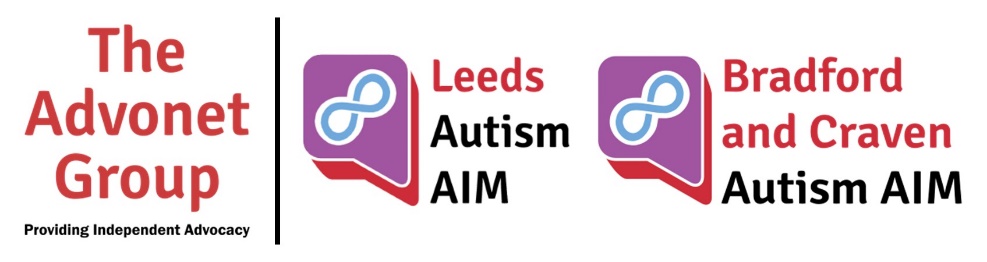 Weekly Meal Planner
This one-page planner can help you to arrange what you want and need to eat on a typical dayWeekly Meal Planner
This one-page planner can help you to arrange what you want and need to eat on a typical dayWeek starting: BreakfastLunchDinner/TeaSnack(s)DrinksMondayName of dishName of dishName of dishName of dishName of dishMondayMondayIngredientsIngredientsIngredientsIngredientsIngredientsMondayMondayShopping listShopping listShopping listShopping listShopping listMondayBreakfastLunchDinner/TeaSnack(s)DrinksTuesdayName of dishName of dishName of dishName of dishName of dishTuesdayTuesdayIngredientsIngredientsIngredientsIngredientsIngredientsTuesdayTuesdayShopping listShopping listShopping listShopping listShopping listTuesdayBreakfastLunchDinner/TeaSnack(s)DrinksWednesdayName of dishName of dishName of dishName of dishName of dishWednesdayWednesdayIngredientsIngredientsIngredientsIngredientsIngredientsWednesdayWednesdayShopping listShopping listShopping listShopping listShopping listWednesdayBreakfastLunchDinner/TeaSnack(s)DrinksThursdayName of dishName of dishName of dishName of dishName of dishThursdayThursdayIngredientsIngredientsIngredientsIngredientsIngredientsThursdayThursdayShopping listShopping listShopping listShopping listShopping listThursdayBreakfastLunchDinner/TeaSnack(s)DrinksFridayName of dishName of dishName of dishName of dishName of dishFridayFridayIngredientsIngredientsIngredientsIngredientsIngredientsFridayFridayShopping listShopping listShopping listShopping listShopping listFridayBreakfastLunchDinner/TeaSnack(s)DrinksSaturdayName of dishName of dishName of dishName of dishName of dishSaturdaySaturdayIngredientsIngredientsIngredientsIngredientsIngredientsSaturdaySaturdayShopping listShopping listShopping listShopping listShopping listSaturdayBreakfastLunchDinner/TeaSnack(s)DrinksSundayName of dishName of dishName of dishName of dishName of dishSundaySundayIngredientsIngredientsIngredientsIngredientsIngredientsSundaySundayShopping listShopping listShopping listShopping listShopping listSunday